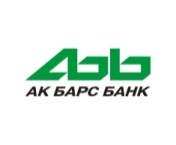 Условия ипотечного кредитования ПАО «АК БАРС» БАНК                 Вторичная недвижимость (квартира)*Первичная недвижимость*3) Коммерческая недвижимость Дома, земельные участки * Указанное значение ставок устанавливается в случае присоединения к договору коллективного страхования. Стоимость присоединения к договору коллективного ипотечного страхования от несчастных случаев и  болезней  – 0,8%;Стоимость присоединения к договору коллективного ипотечного страхования имущества на случай гибели и повреждения – 0,2%.Ипотека на сумму Материнский капитал.Рефинансирование ипотечных кредитов других банков  -   СТАВКА         9,9% Кредитование на остаток основного долга и текущих процентов + личные нужды  - СТАВКА         10,9%.**Кредитование ИП/собственников бизнеса (+1%; +10% к ПВ).ПРЕИМУЩЕСТВА ИПОТЕЧНЫХ ПРОГРАММ ПАО «АК БАРС» БАНК:- Трудовой стаж заемщика не менее 3 месяцев, в том числе на последнем месте работы;- Доходы подтверждаются по справке 2-НДФЛ или справкой по форме Банка; - Возраст заемщиков от 18 до 70 лет;- использование Материнского капитала для оплаты полной или частичной суммы ПВ;- Работаем со всеми оценочными компаниями; -Отсутствуют комиссии за оформление сделки;- Упрощенный пакет документов (паспорт, справка о доходах); - Принимаются анкеты других банков.Размер первоначального взносаот 10-20% (вкл)от 20-40% (вкл)от 40-80% (вкл)Ставка11,4%10,1%9,8%*-0,3 если  выходим на сделку в течение 45 дней11,1%9,8%9,5%Размер первоначального взносаот 10-20% (вкл)от 20-40% (вкл)от 40-80% (вкл)Ставка11,1%9,8%9,5%Размер первоначального взносаСрок кредитаРазмер первоначального взноса1год-15 летМаксимальная сумма кредита10 000 000 рублейот 40-80% (вкл)14,5%Размер первоначального взносаот 40-80% (вкл)от 20-40% (вкл)Ставка11,8%*12%*-0,3 если  выходим на сделку в течение 45 дней11,5%11,7%НАШИ КОНТАКТЫ:НАШИ КОНТАКТЫ:НАШИ КОНТАКТЫ:Единый e-mail:saratov@akbars.rusaratov@akbars.ruДолжность ФИМобильный телефон/What’s appРуководительГайдай Алексей8-917-310-57-77Зам. руководителяТихонова Мария 8-962-621-45-40